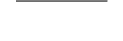 11       An Abridged Interpretation of Common Sense2       by3       Thomas Paine4       On the Origin and Design of Government in General, with Concise Remarks on the5       English Constitution67                     Society and government are two separate things. People in society do what they want in8       search of happiness. Government exists because of what people do wrong—it sets limits on9       society. At best, government is a necessary evil. At worst, government is intolerable.10       Without government, society has absolute freedom. People can do anything they wish. If11       people were angels, we would have no need of government. However, people can and do12       commit evil. Without government to restrain immorality, society will have no protection.13       Therefore, we give up some of our freedom to create a government to protect our natural14       rights.15                     We elect representatives to our government to make sure that government protects the16       natural rights of the citizens. Elections should be held often so that representatives can be17       reminded of what the citizens want. Frequent elections will also keep representatives from18       serving themselves. This will make for a happy relationship between society and19       government.20                     Simple things are easily run and easily fixed. The English government is too complex. When21       something breaks, it is difficult to know what is wrong. The English constitution promises22       much but delivers little.2324                     Since the King and members of the House of Lords are not elected, they are absurd and25       useless. They do not care about the people. Members of the House of Commons are26       elected and are the only voice of the people. Yet, the King tells Parliament what to do and27       Parliament does it.2829       Of Monarchy and Hereditary Succession30                     People were originally all equal. Therefore, it is ridiculous that one capable man who31       becomes king should have all the future generations of his family also rule. His son might be32       a dictator or a fool. England has had a few good monarchs but many bad ones. How did33       kings start? There are three answers: by status, by election, or by force. Another evil of34       kings is that someone else rules in his place when a king is too young or too old. Kings do35       not make stable governments. Under kings, there have been at least eight civil wars and36       nineteen rebellions. In England, all a king does is start wars and give away property. One37       honest man is worth all of the kings who ever lived.3839       Thoughts on the Present State of American Affairs40                     On the following, I offer nothing more than common sense. War will decide who will rule41       America. Some say that America needs Britain to be successful, but they are wrong.42       America would have been great without Europe. People escaped from Europe to come to43       America for civil and religious freedom. And to call Americans Englishmen is wrong since44       many people in America come from other countries.45                     America has no advantage by being connected with Great Britain. Our relationship with46       Britain has brought this continent into war with other nations. Whenever Britain goes to47       war, it disrupts American trade with other European countries. It is better that America stay48       out of European affairs.49                     There are those who cannot see the abuses of Britain. If you believe that reconciliation can50       be made, you are deceiving yourself. If you can shake hands with murderers, then you have51       the heart of a coward.52       Of the Present Ability of America: with some Miscellaneous Reflections53                     I have never met with a man, either in England or America, who has not said the colonies54       and Great Britain would separate at one time or other. The time is now. It is cheaper to55       fight than to spend millions to repeal acts of Parliament. We are united and the continent56       has the largest number of armed men of any power in the world. It would be easy for57       America to build a navy; we have the resources of tar, timber, iron, and cordage. America58       builds some of the best ships in the world. While Britain has some powerful ships, most of59       them are not fit to use. Our arms are equal to any country, and we can produce our own60       gunpowder and cannon.61                     Business destroys the spirit of a country. The city of London submits to continued insults62       with the patience of a coward. The more men have to lose, the less they are willing to risk.63       The rich are in general slaves to fear.6465                     To conclude, many reasons may be given for independence. Some of which are6667       First—other nations cannot mediate our conflict as long as we are considered a part of Great68       Britain. Hence, the conflict will go on forever.6970       Second—France and Spain will not help us if we do not break with Britain.7172       Third—we must not be seen as Englishmen and rebels fighting Britain but as a different73       people seeking independence.7475       Fourth—if we sent a document to foreign governments stating British abuses and our failed76       attempts to peaceably fix them, and showed that we were pushed towards separating from77       Britain, it would do us great good.7879       Until independence is declared, the continent will like a man who continues putting off some80       unpleasant business from day to day, yet knows it must be done, hates to set about it,81       wishes it over, and is continually haunted with the thoughts of its necessity.1              The Declaration of Independence: A Transcription2              IN CONGRESS, July 4, 1776.3              The unanimous Declaration of the thirteen united States of America,4              When in the Course of human events, it becomes necessary for one people5              to dissolve the political bands which have connected them with another, and6              to assume among the powers of the earth, the separate and equal station to7              which the Laws of Nature and of Nature's God entitle them, a decent respect8              to the opinions of mankind requires that they should declare the causes9              which  impel them to the separation.10              We hold these truths to be self-evident, that all men are created equal, that11              they are endowed by their Creator with certain  unalienable Rights, that12              among these are Life, Liberty and the pursuit of Happiness.--That to secure13              these rights, Governments are instituted among Men, deriving their just14              powers from the consent of the governed, --That whenever any Form of15              Government becomes destructive of these ends, it is the Right of the People16              to alter or to abolish it, and to institute new Government, laying its foundation17              on such principles and organizing its powers in such form, as to them shall18              seem most likely to effect their Safety and Happiness.  Prudence, indeed,19              will dictate that Governments long established should not be changed for20              light and transient causes; and accordingly all experience hath shewn, that21              mankind are more disposed to suffer, while evils are sufferable, than to right22              themselves by abolishing the forms to which they are accustomed. But when23              a long train of abuses and  usurpations, pursuing invariably the same Object24              evinces a design to reduce them under absolute  Despotism, it is their right,25              it is their duty, to throw off such Government, and to provide new Guards for26              their future security.--Such has been the patient sufferance of these27              Colonies; and such is now the necessity which constrains them to alter their28              former Systems of Government. The history of the present King of Great29              Britain is a history of repeated injuries and usurpations, all having in direct30              object the establishment of an absolute Tyranny over these States. To prove31              this, let Facts be submitted to a candid world.32              He has refused his  Assent to Laws, the most wholesome and necessary for33              the public good.34              He has forbidden his Governors to pass Laws of immediate and pressing35              importance, unless suspended in their operation till his Assent should be36              obtained; and when so suspended, he has utterly neglected to attend to37              them…38              He has refused for a long time, after such dissolutions, to cause others to be39              elected; whereby the Legislative powers, incapable of Annihilation, have40              returned to the People at large for their exercise; the State remaining in the41              mean time exposed to all the dangers of invasion from without, and42              convulsions within.43              He has endeavoured to prevent the population of these States; for that44              purpose obstructing the Laws for Naturalization of Foreigners; refusing to45              pass others to encourage their migrations hither, and raising the conditions46              of new Appropriations of Lands.47              He has obstructed the Administration of Justice, by refusing his Assent to48              Laws for establishing Judiciary powers.49              He has made Judges dependent on his Will alone, for the tenure of their50              offices, and the amount and payment of their salaries.51              He has erected a multitude of New Offices, and sent hither swarms of52              Officers to harrass our people, and eat out their substance.53              He has kept among us, in times of peace, Standing Armies without the54              Consent of our legislatures.55              He has affected to render the Military independent of and superior to theImpel: to force somebody to do somethingUnalienable:  not able to be transferred or taken awayPrudence: the ability to govern and discipline oneself by the use of reasonUsurpations: A wrongful seizure or exercise of authorityDespotism:  a single entity rules with absolute powerAssent:  to agree to something56              Civil power.57              He has combined with others to subject us to a jurisdiction foreign to our58              constitution, and unacknowledged by our laws; giving his Assent to their59              Acts of pretended Legislation:60              For Quartering large bodies of armed troops among us:61              For protecting them, by a mock Trial, from punishment for any Murders62              which they should commit on the Inhabitants of these States:63              For cutting off our Trade with all parts of the world:64              For imposing Taxes on us without our Consent:65              For depriving us in many cases, of the benefits of Trial by Jury:66              For transporting us beyond Seas to be tried for pretended offences67              For abolishing the free System of English Laws in a neighbouring Province,68              establishing therein an Arbitrary government, and enlarging its Boundaries69              so as to render it at once an example and fit instrument for introducing the70              same absolute rule into these Colonies:71              For taking away our Charters, abolishing our most valuable Laws, and72              altering fundamentally the Forms of our Governments:73              For suspending our own Legislatures, and declaring themselves invested74              with power to legislate for us in all cases whatsoever.75              He has abdicated Government here, by declaring us out of his Protection76              and waging War against us.77              He has plundered our seas, ravaged our Coasts, burnt our towns, and78              destroyed the lives of our people.79              He is at this time transporting large Armies of foreign Mercenaries to80              compleat the works of death, desolation and tyranny, already begun with81              circumstances of Cruelty & perfidy scarcely paralleled in the most barbarous82              ages, and totally unworthy the Head of a civilized nation.83              He has constrained our fellow Citizens taken Captive on the high Seas to84              bear Arms against their Country, to become the executioners of their friends85              and Brethren, or to fall themselves by their Hands…86              In every stage of these Oppressions We have Petitioned for Redress in the87              most humble terms: Our repeated Petitions have been answered only by88              repeated injury. A Prince whose character is thus marked by every act which89              may define a Tyrant, is unfit to be the ruler of a free people…90919293949596979899100101102We, therefore, the Representatives of the united States of America, in General Congress, Assembled, appealing to the Supreme Judge of the world for the rectitude of our intentions, do, in the Name, and by Authority of the good People of these Colonies, solemnly publish and declare, That these United Colonies are, and of Right ought to be Free and Independent States; that they are Absolved from all Allegiance to the British Crown, and that all political connection between them and the State of Great Britain, is and ought to be totally dissolved; and that as Free and Independent States, they have full Power to levy War, conclude Peace, contract Alliances,establish Commerce, and to do all other Acts and Things which Independent States may of right do. And for the support of this Declaration, with a firm reliance on the protection of divine Providence, we mutually pledge to each other our Lives, our Fortunes and our sacred Honor.Common Sense and the Declaration of Independence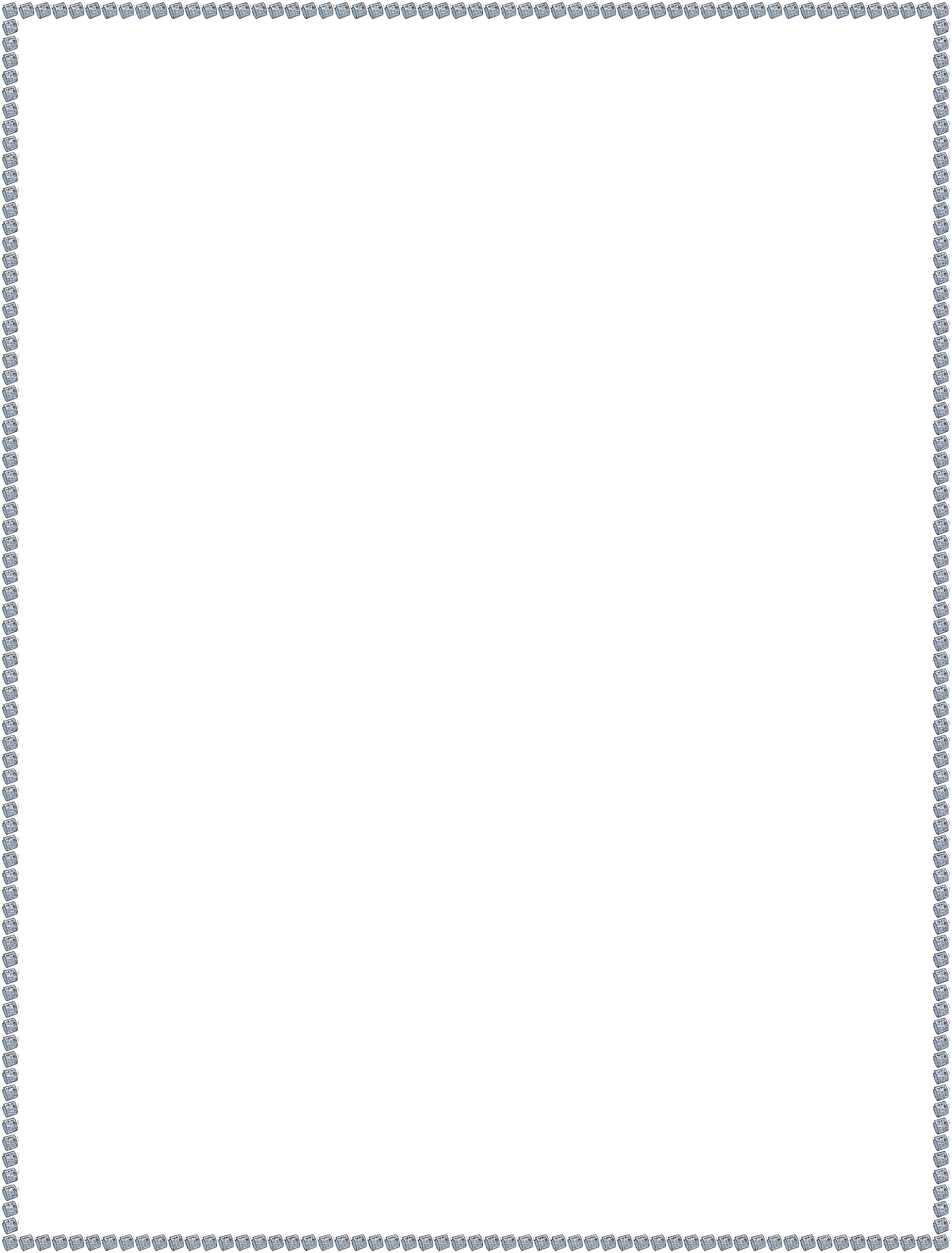 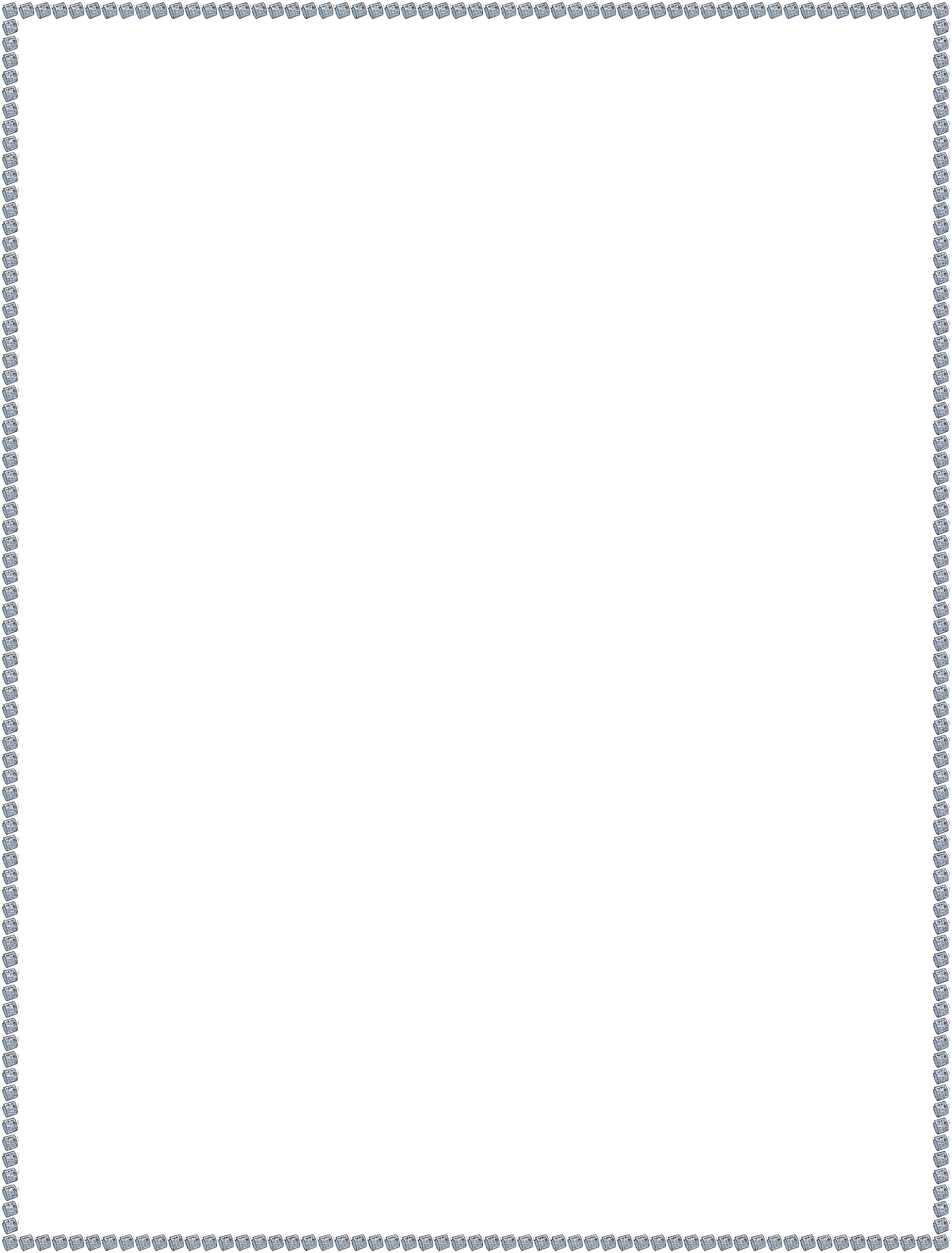 Name: 	Period:_ 	Date:_ 	Complete the chart below based on events or ideas described in the texts, be sure to cite the reading where you found the information.Grievances against GovernmentSuggestions for better government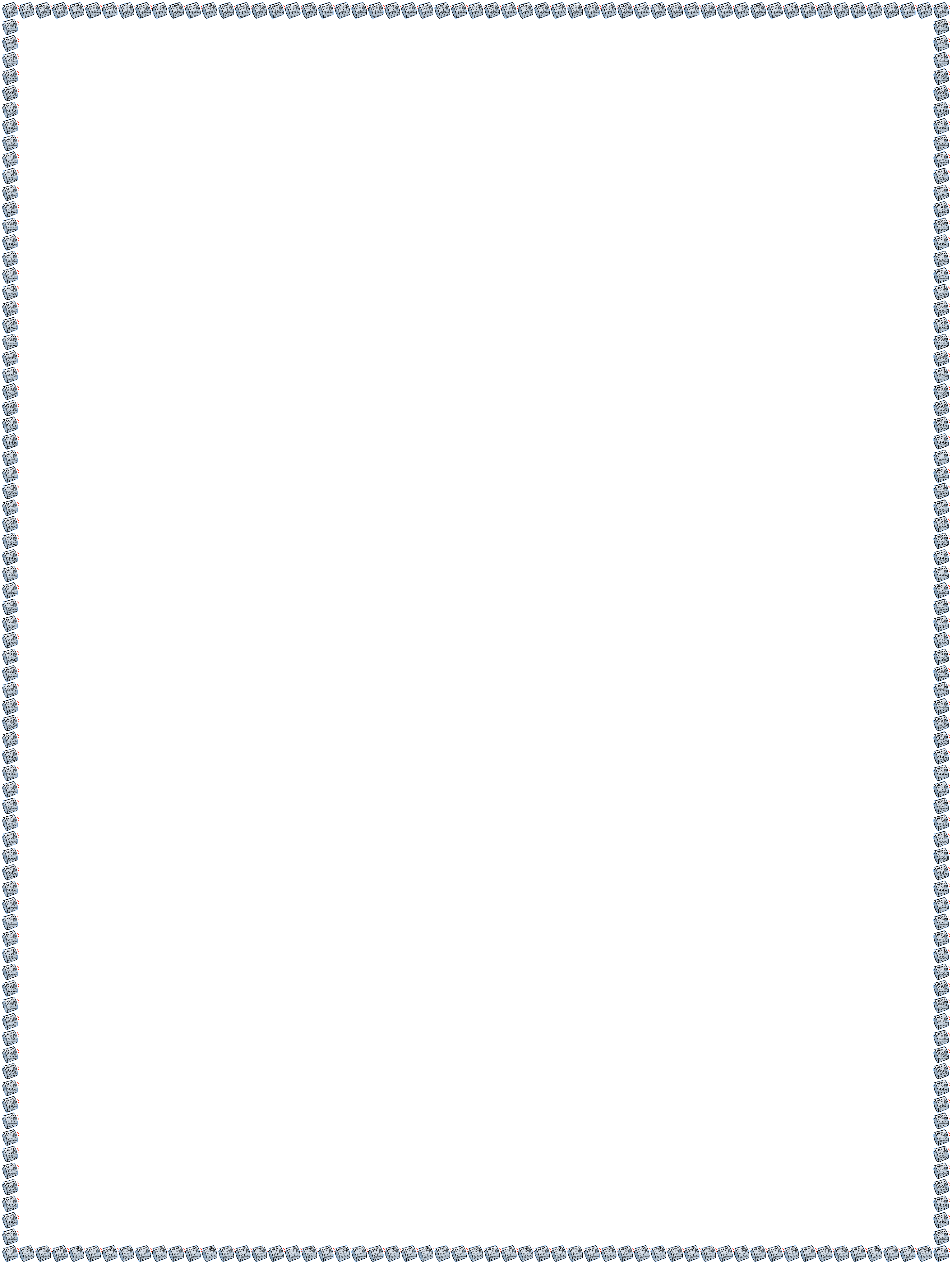 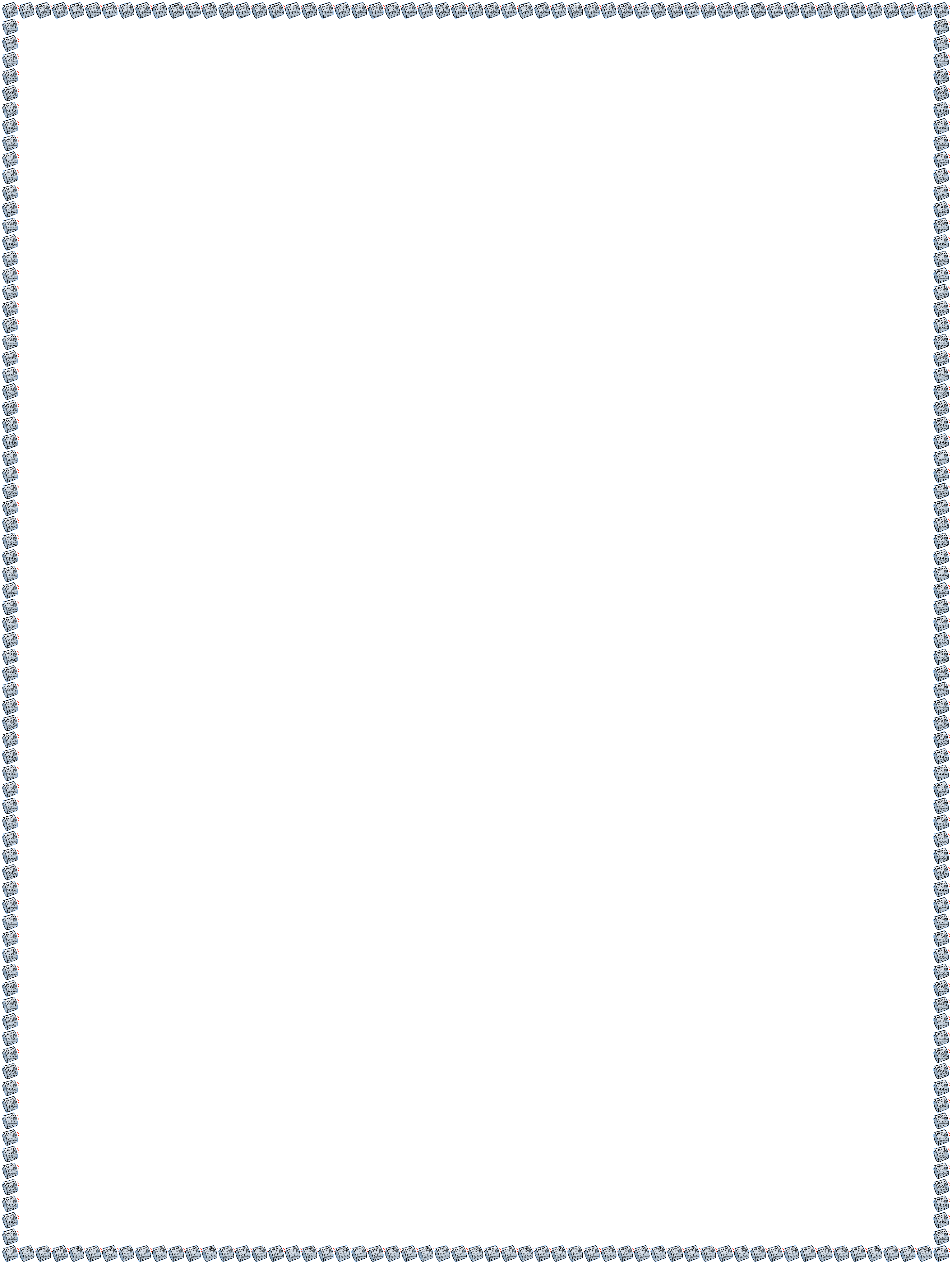 1.                                                                                                                   1.2.                                                                                                                   2.3.                                                                                                                   3.4.                                                                                                                   4.5.                                                                                                                   5.6.                                                                                                                   6.Writing prompt: Based on arguments presented in the readings, are the colonies justified in demanding independence? Use at least one piece of evidence from each reading to justify your answer. (Cite line numbers for each piece of evidence)Common SenseThe Declaration of IndependenceWhen was the document written?When was the document written?Who was the intended audience? (provide evidence to back up your claim)Who was the intended audience? (provide evidence to back up your claim)What was the goal of the author? (provide evidence to back up your claim)What was the goal of the author? (provide evidence to back up your claim)What is the emotional appeal the author is making? (provide evidence to back up your claim)What is the emotional appeal the author is making? (provide evidence to back up your claim)According to the document, what is the purpose of government? (provide evidence to back up your claim)According to the document, what is the purpose of government? (provide evidence to back up your claim)According to the document, what is a problem with monarchy? (provide evidence to back up your claim)According to the document, what is a problem with monarchy? (provide evidence to back up your claim)According to the document, why did people leave Europe? (provide evidence to back up your claim)According to the document, why did people leave Europe? (provide evidence to back up your claim)